Caperucita Roja: la verdad detrás del cuento…Sin duda Caperucita Roja es un cuento de los más difundidos a nivel mundial y es que, el cuento de la pequeña niña que se deja engañar por el malvado lobo que se hace pasar por su abuela y que luego es rescatada por un heroico leñador, es la fábula ideal para advertir a los niños de hablar con extraños, por lo menos en la versión más famosa que es la escrita por los Hermanos Grimm. Sin embargo ya en 1697 Charles Perrault había sacado su propia versión del cuento en esta no había leñador, cazador o cualquier hombre que salvara a la desamparada niña que se convirtió en la segunda víctima del malvado lobo. Dentro de su cuento Perrault añadió una moraleja con clara referencia a las adolescentes y no a las niñas pequeñas.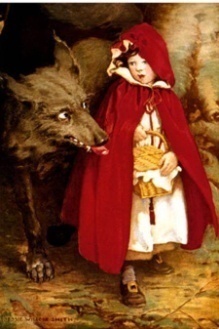 Aquí vemos que la adolescencia,
en especial las señoritas,
bien hechas, amables y bonitas
no deben a cualquiera oír con complacencia,
y no resulta causa de extrañeza
ver que muchas del lobo son la presa.
Pero el cuento de la Caperucita Roja no ha sido siempre el mismo sino que ha sido cambiado, adaptado y amoldado a las situaciones de cada época, el cuento original tuvo su origen en el continente europeo durante la Edad Media y se transmitió de forma oral por generaciones. En estas primeras versiones de la historia había cosas mucho más escabrosas como cuando el lobo invita a la niña a consumir carne y sangre, pertenecientes a la pobre abuelita, a la que acaba de descuartizar. Estos son detalles que para quienes solo conocen el cuento en su forma actual puede sonar un poco chocante, y es que la Caperucita Roja siempre se nos ha representado como una historia de inocencia infantil. Aún así debemos tomar en cuenta de que más que un cuento para niños la Caperucita fue en sus inicios una verdadera historia de terror, una advertencia a las adolescentes y niñas de no dejarse convencer por cualquier “lobo”, que ahora sea relatada con un final feliz es como dije antes una adaptación a nuestro tiempo y a la edad de sus lectores actuales que sin duda prefieren al igual que sus padres la nueva versión corregida.Lee este artículo de opinión pinta en cada grupo de tres afirmaciones cuál es la verdadera.El cuento de los hermanos Grimm es una adaptación del cuento de Perrault.Perrault escribió su cuento después que lo escribieran los Hermanos GrimmTanto Perrault como los Hermanos Grimm se basaron en historias que contaba la gente.La moraleja de Perrault quiere decir: Que, si sos joven y bonita van a tratar de conquistarte muchos sinvergüenzas y alguno puede llegar a convencerte.                                                           Que no hay de qué preocuparse, a las adolescentes lindas nadie trata de conquistarlas y menos los lobos porque a estos les gustan las lobas, no las mujeres.Los lobos al igual que los hombres, no son todos iguales, hay lobos buenos.Se compara al lobo con un hombre con malas intenciones.Se compara al lobo con un hombre desesperado por el hambreNo hay ninguna comparación, en el cuento el lobo siempre es lobo.Vuelve a leer el cuento de Caperucita que tienes en el cuaderno:¿Qué situaciones fuera de lugar encuentras?Con respecto a la situación de la abuela….Con respecto a la responsabilidad de la madre….Con respecto a la figura del jefe de hogar…Con respecto a Caperucita…Con respecto al leñador….verbostiempopersonanúmeroinfinitivogerundioparticipioesconocenConvirtióañadióprefiereninvitahacevemostuvo